PG. 11693/2018							Mantova, 18 aprile 2018							Ai Sigg.ri Consiglieri Comunalidella Commissione “Bilancio Programmazione, Innovazione, Attività Produttive e Struttura dell’Ente”							Ai Sigg.ri Consiglieri Comunalidella Commissione “Servizi Sociali, Politiche della Solidarietà e Diritti dei Cittadini”Al Presidente del Consiglio ComunaleAi Consiglieri CapigruppoAl Sig. SindacoAl Sig. Assessore al BilancioAl Sig. Assessore ai Servizi SocialiAi Sigg.ri AssessoriAl Segretario GeneraleAi Dirigenti Al Presidente di AspefAi Direttore Generale di AspefLoro SediOggetto: Convocazione Commissione Bilancio, Programmazione, Innovazione, Attività Produttive e Struttura dell’Ente – 20 aprile 2018	Convocazione Commissione Bilancio, Programmazione, Innovazione, Attività Produttive e Struttura dell’Ente congiunta con Commissione Servizi Sociali, Politiche della Solidarietà e Diritti dei Cittadini – 20 aprile 2018La Commissione “Bilancio, Programmazione, Innovazione, Attività Produttive e Struttura dell’Ente”, è convocata nella giornata di venerdì 20 aprile 2018, alle ore 17:00 precise, presso la Sala Consiliare, Via Roma n. 39, 1° piano, con il seguente ordine del giorno:Acquisizione al patrimonio indisponibile del Comune di Mantova, ai sensi dell'art. 42 bis del D.P.R. 327/2001, dell'immobile censito al Catasto Terreni al Fog. 31, mappale 137, utilizzato per la realizzazione di una rotatoria lungo la S.S. n. 10 (Via Cremona). (Prop. 119/18)								     (Ass. Buvoli)Variazioni al bilancio di previsione anni 2018-2020. (Prop. 128/2018)   (Ass. Buvoli)                                                  ***La Commissione “Bilancio, Programmazione, Innovazione, Attività Produttive e Struttura dell’Ente” congiunta con la Commissione “Servizi Sociali, Politiche della Solidarietà e Diritti dei Cittadini” è convocata nella giornata di venerdì 20 aprile 2018, alle ore 18:00 precise, presso la Sala Consiliare, Via Roma n. 39, 1° piano, con il seguente ordine del giorno:Approvazione del Bilancio di Esercizio Aspef – Anno 2017 (Prop. 123) (Ass. Caprini)Si ricorda che la documentazione è disponibile sul sito:https://sharepoint.comune.mantova.gov.it/consiglio/Vai ai documenti per le Commissioni: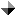 Bilancio, Programmazione, Innovazione, Attività Produttive e Struttura dell'EnteSi precisa, altresì, che tutta la pratica cartacea è comunque depositata presso gli Uffici dei Gruppi Consiliari.	Distinti saluti.Il Presidente della Commissione		Il Consigliere Anzianof.to Francesca Andreatta		      f.to Enrico Grazioli